Appendix G -Match Coaching Assessment Forms for Level 2 Accreditation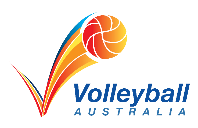 Volleyball / Beach Volleyball Level 2 Coach Accreditation ProgramPractical Assessment Activities: Match Coaching Assessment Name: _________________________________________________________ Phone Number: _______________________Address: ________________________________________________________State:_______________ Postcode:________Assessment ChecklistResult: (Must be assessed ‘Competent’ in all criteria to achieve ‘Competency’ for this Practical Assessment Activity):			Reasons for an assessment of ‘Not Competent’ on any criteria must be written in the ‘Comments’ section beside the specific criteria.Name of Assessor: _________________________________________________________________________________________Signature of Assessor: ______________________________________________________	Date: _______________________Assessment CriteriaCommentsAssessment(delete one)Match management was delivered in a manner compliant with the Coach’s Code of BehaviourCompetentNot Yet CompetentGame strategy is relevant to the team’s strengths and weaknessCompetentNot Yet CompetentGame strategies are communicated effectively to the team prior to the match CompetentNot Yet CompetentThe pre-match protocols were conducted appropriatelyCompetentNot Yet CompetentThe team warm-up and recovery were appropriately structuredCompetentNot Yet CompetentAble to analyse the match situation and identify the team and/or individual’s areas of improvementCompetentNot Yet CompetentCommunication, including non-verbal communication, was appropriate and delivered in an effective manner.CompetentNot Yet CompetentThe match strategies implemented were appropriate to maintaining the physical well-being, health and safety of the athletes.CompetentNot Yet CompetentSeek feedback from players and others and use self-reflection techniques to evaluate the match.CompetentNot Yet CompetentCandidate has achieved competencyCandidate is not yet competent: re-assessment required